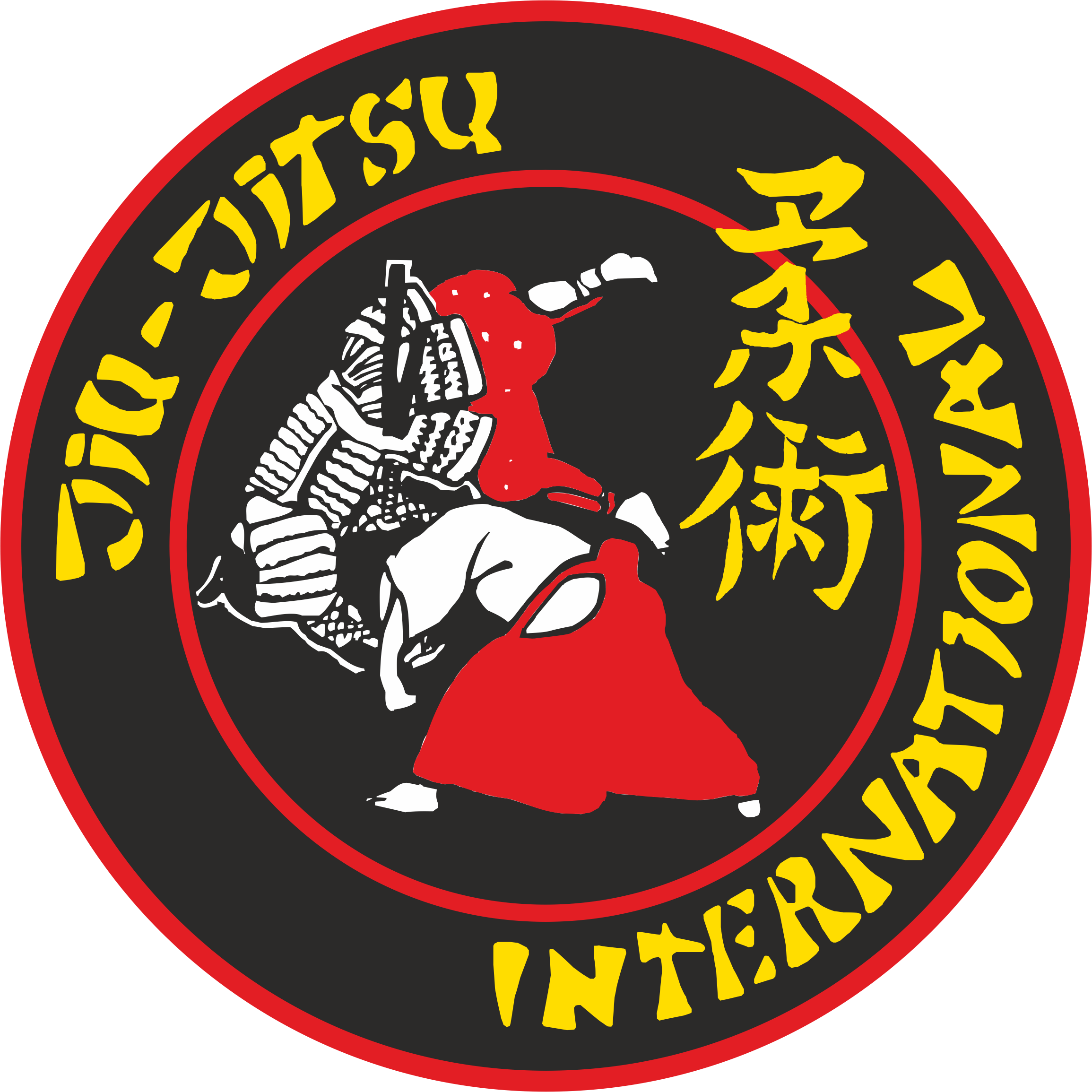 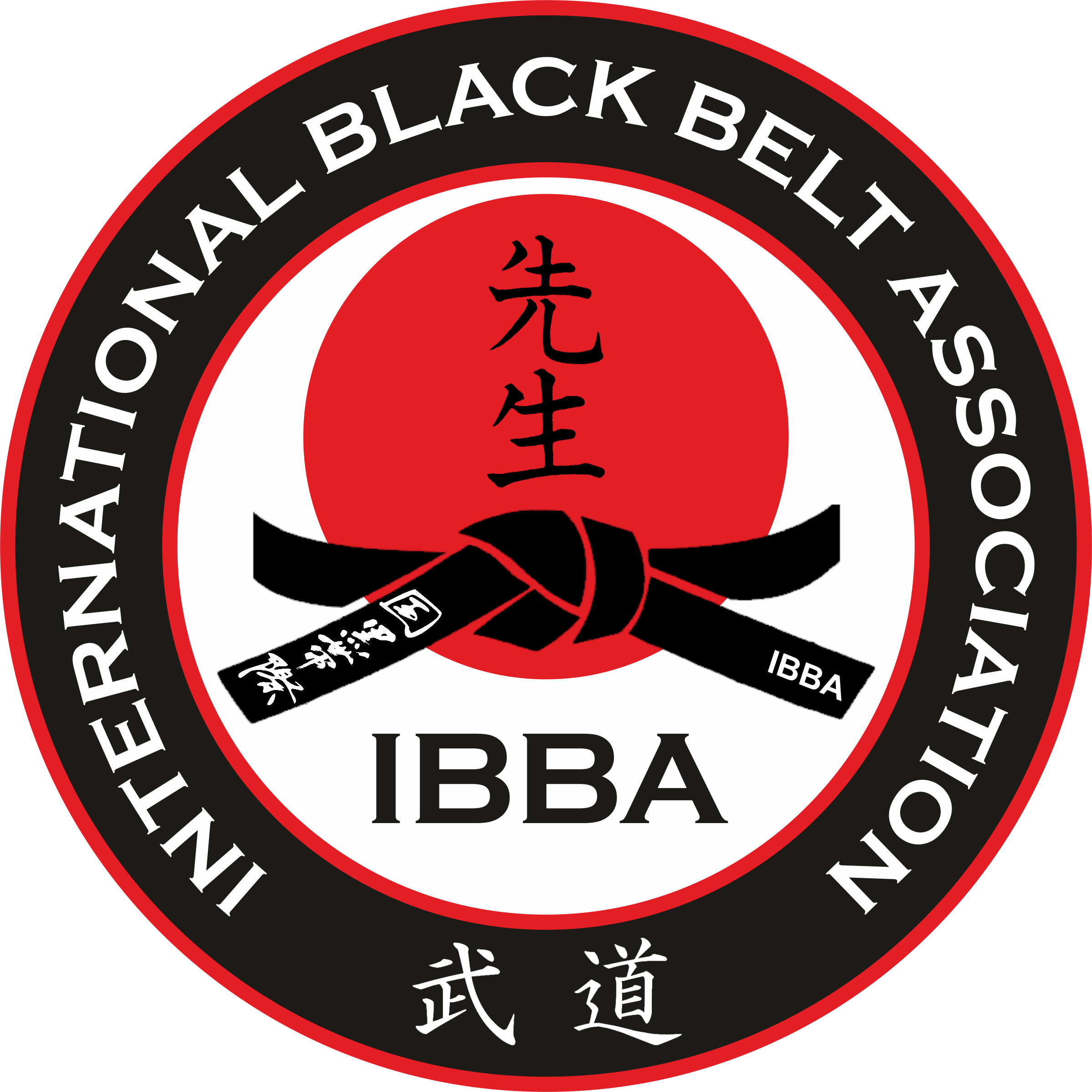 International Black Belt Associationin Partnerschaft mitJiu- Jitsu International Beurteilung der Danprüfung Der Prüfling hat im Ergebnis die Prüfung bestanden    Nicht bestandenBemerkungen: Unterschriften der Prüfer:			Name, Vorname:Schule / Club / Verein:Prüfungsort:      Prüfungsdatum:      System:      Angestrebte Graduierung:      PrüferBestandenNichtbestandenPrüferBestandenNichtbestanden